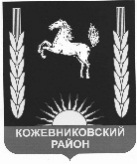 АДМИНИСТРАЦИЯ    кожевниковского   районаРАСПОРЯЖЕНИЕ19.06.2017                                                                                                                                        № 321-рс. Кожевниково   Кожевниковского района   Томской областиО признании утратившим силу отдельных  распоряжений  Администрации Кожевниковского района О признании утратившим силу отдельных  распоряжений  Администрации Кожевниковского района 1. В целях  актуализации муниципальной правовой базы  признать утратившим силу:1.1.  распоряжение Администрации Кожевниковского района от 11.03.2010 № 84-р «Об изменении состава районной комиссии по обеспечению  безопасности дорожного движения»;1.2.  распоряжение Администрации Кожевниковского района от 16.08.2013 № 421-р «Об изменении состава районной комиссии по обеспечению  безопасности дорожного движения»;2. Разместить распоряжение на официальном сайте муниципального образования Кожевниковский район.3. Распоряжение вступает в силу с даты его подписания.4. Контроль за исполнением настоящего распоряжения возложить на управляющего делами Администрации Кожевниковского района Бирюкову И.А.Бирюкова И.А..838244 (22345)1. В целях  актуализации муниципальной правовой базы  признать утратившим силу:1.1.  распоряжение Администрации Кожевниковского района от 11.03.2010 № 84-р «Об изменении состава районной комиссии по обеспечению  безопасности дорожного движения»;1.2.  распоряжение Администрации Кожевниковского района от 16.08.2013 № 421-р «Об изменении состава районной комиссии по обеспечению  безопасности дорожного движения»;2. Разместить распоряжение на официальном сайте муниципального образования Кожевниковский район.3. Распоряжение вступает в силу с даты его подписания.4. Контроль за исполнением настоящего распоряжения возложить на управляющего делами Администрации Кожевниковского района Бирюкову И.А.Бирюкова И.А..838244 (22345)